INDICAÇÃO Nº 1342/2021Sr. PresidenO vereador Aldemar Veiga Junior - DEM solicita que seja encaminhado a Exma. Sra. Prefeita Municipal Lucimara Godoy Vilas Boas – PSD a seguinte indicação:                                      Solicita pintura da lombada da Rua José Vicente Rossi, número 155 – Residencial São Luiz defronte à Sociedade São Vicente de Paulo- Vicentinos).	JUSTIFICATIVA:		Motoristas e moradores reclamam que a mencionada lombada está sem manutenção e pintura, dificultando a visibilidade e o trânsito no local, conforme foto abaixo.Valinhos, 5 de julho de 2021.		       Aldemar Veiga Junior				           Vereador – DEM 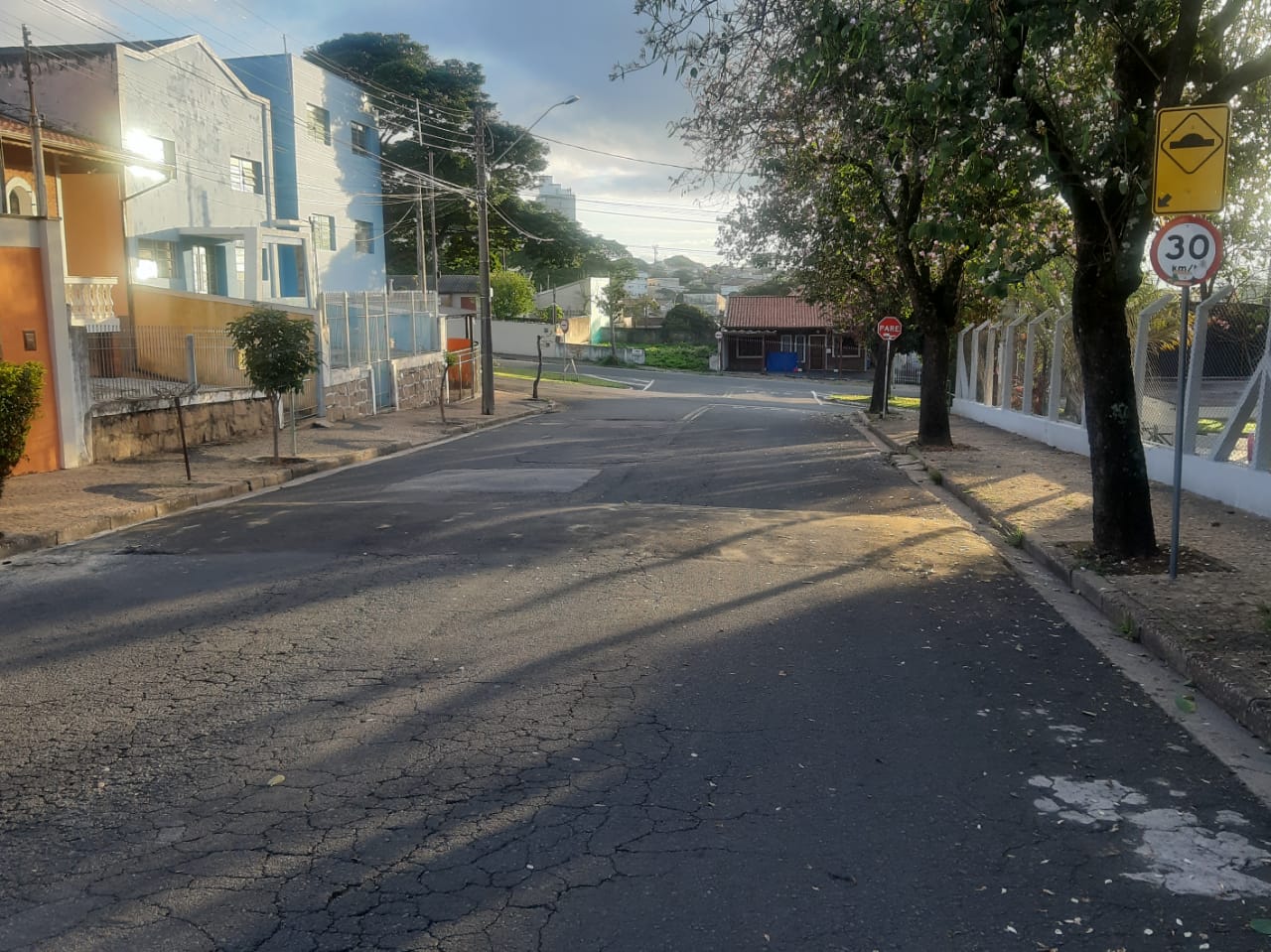 